Приложение к решениюСовета депутатов Калининского сельсоветаот 23.06.2022  № 20 Переченьпо присвоению наименований улицам в населенном пункте с. Калинино существующей застройки массива, в 950 метрах на юго-запад от развилки автодороги Абакан-Черногорск Российская Федерация, Республика Хакасия, Усть-Абаканский муниципальный район, Сельское поселение Калининский сельсовет, Калинино село, Гагарина улицаРоссийская Федерация, Республика Хакасия, Усть-Абаканский муниципальный район, Сельское поселение Калининский сельсовет, Калинино село, Высотная улица                                                           Р Е Ш Е Н И Е                     от 23.06.2022г.                                   с. Калинино                                    № 20по присвоению наименований улицам расположенных по адресу: Усть-Абаканский район, в 950 метрах на юго-запад от развилки автодороги Абакан-ЧерногорскВ соответствии  ст. 35 Устава муниципального образования калининский сельсовет Усть-Абаканского района Республики Хакасия, Совет депутатов Калининского сельсоветаРЕШИЛ: 1. Присвоить наименование улицам в населенном пункте с. Калинино  существующей застройки массива, в 950 метрах на юго-запад от развилки автодороги Абакан-Черногорск  согласно приложения.Настоящее решение вступает в силу со дня его принятияГлаваКалининского сельсовета                                                                          Сажин  И.А.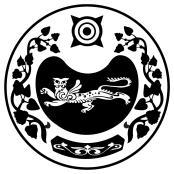 